RICHIESTA DI ACCESSO CIVICO GENERALIZZATO(art. 5, c.2,del D.Lgs. n. 33/2013, come modificato dal D.Lgs. n. 97/2016)Al Responsabile della Trasparenza dell’Istituto e-mail: pgic82800p@istruzione.itIl/La sottoscritto/a ………………………………………………..……..…nato/aa ……………………….., il ……. ………………, C.F…………………………… residente in …………………………. (Prov. ……..), Via ……………………………………….…………………..…………, tel. ……………..…………………., mail/pec …………………………………………………………in qualità di ………………………………………………. CHIEDEin adempimento a quanto previsto dall’art. 5, commi 1, 2, 3 e 6 del decreto legislativo 14 marzo 2013, n. 33, la pubblicazione della seguente documentazione/informazione/dato:……………………………………………………………………………………………………..……………………………………………………………………………………………………………………………..……………………………………………………………………………………………………………………………..……………………………………………………………………………………………………………………………..……………………………………………………………………………………………………………………………..………………………DICHIARA□ di conoscere le sanzioni amministrative e penali previste dagli artt. 75 e 76 del DPR 445/2000□ di essere consapevole che l’ulteriore trattamento dei dati e dei documenti eventualmente forniti dalla struttura competente attraverso l’accesso civico generalizzato “vada in ogni caso effettuato nel rispetto dei limiti derivanti dalla normativa in materia di protezione dei dati personali” di cui al D.Lgs. 196/2003. □ di voler ricevere quanto richiesto presso l’ufficio protocollo, oppure al seguente indirizzo di posta elettronica ………………………………………………………….. oppure che gli atti siano inviati al seguente indirizzo………………………………………………..……………………………………………………….. mediante raccomandata con avviso di ricevimento con spesa a proprio carico (il rilascio di dati o documenti in formato elettronico o cartaceo è gratuito, salvo il rimborso del costo effettivamente sostenuto e documentato dall’amministrazione per la riproduzione su supporti materiali). Si allega copia del proprio documento di identità  in corso di validità. Luogo e data …………………………………..……Firma …………………………………..……Informativa sul trattamento dei dati personali forniti con la richiesta, ai sensi dell'art. 13 del D.Lgs. 196/20031. Finalità del trattamento: i dati personali verranno trattati dall’Istituto Omnicomprensivo “Alighieri” di Nocera Umbra per lo svolgimento delle proprie funzioni istituzionali in relazione al procedimento avviato.2. Natura del conferimento: il conferimento dei dati personali è obbligatorio, in quanto in mancanza di esso non sarà possibile dare inizio al procedimento menzionato in precedenza e provvedere all’emanazione del provvedimento conclusivo dello stesso. 3. Modalità del trattamento: in relazione alle finalità di cui sopra, il trattamento dei dati personali avverrà con modalità informatiche e manuali, in modo da garantire la riservatezza e la sicurezza degli stessi. I dati non saranno diffusi o comunicati a terzi.4. Categorie di soggetti ai quali i dati personali possono essere comunicati o che possono venirne a conoscenza in qualità di Responsabili o Incaricati: potranno venire a conoscenza dei dati personali i dipendenti e i collaboratori, anche esterni, del Titolare e i soggetti che forniscono servizi strumentali alle finalità di cui sopra (come, ad esempio, servizi tecnici o protocollo). Tali soggetti agiranno in qualità di Responsabili o Incaricati del trattamento. I dati personali potranno essere comunicati ad altri soggetti pubblici e/o privati unicamente in forza di una disposizione di legge o di regolamento che lo preveda.5. Diritti dell'interessato: all'interessato sono riconosciuti i diritti di cui all'art. 7 del D.Lgs. 196/2003 e, in particolare, il diritto di accedere ai propri dati personali, di chiederne la rettifica, l'aggiornamento o la cancellazione se incompleti, erronei o raccolti in violazione di legge, l'opposizione al loro trattamento o la trasformazione in forma anonima. Per l'esercizio di tali diritti, l'interessato può rivolgersi al responsabile del trattamento dei dati.6. Titolare del trattamento e responsabile del trattamento : Il Titolare del trattamento dei dati è l’ISTITUTO OMNICOMPRENSIVO ALIGHIERI presso la sede di VIA SEPTEMPEDANA SNC, 06025 NOCERA UMBRA (PG) . Il Responsabile del trattamento è raggiungibile all’indirizzo della scuola pgic82800p@istruzione.it.Luogo e data …………………………………..……Firma …………………………………..……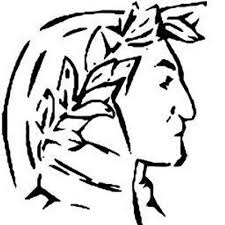 ISTITUTO OMNICOMPRENSIVO “Dante Alighieri”Via Septempedana, s.n.c.   - 06025 NOCERA UMBRA (PG)Tel. 0742/818860 - 0742/818701e-mail: pgic82800p@istruzione.it  -  pec: pgic82800p@pec.istruzione.itwww.scuolenoceraumbra.edu.it   -  C.F. 83004080541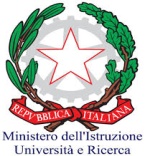 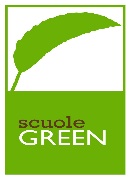 